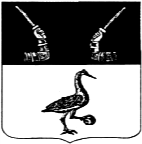 Администрация Приозерского муниципального района Ленинградской областиП О С Т А Н О В Л Е Н И Еот    2022 года   №   _____В соответствии с  п. 3 ст. 156  Жилищного кодекса Российской Федерации, соглашением  от 12.01.2022 № 11 между администрацией Приозерского муниципального района и администрацией  муниципального образования  Запорожское сельское поселение  по передаче полномочий по установлению размера платы за содержание жилого помещения  для населения, отсутствием решений собственников при проведении общих собраний собственников жилых помещений многоквартирных домов муниципального образования Запорожское сельское поселение, Уставом Приозерского муниципального района Ленинградской области, договорами управления многоквартирными домами,  администрация Приозерского муниципального района Ленинградской области ПОСТАНОВЛЯЕТ:1. Установить размер платы   за содержание жилого помещения для нанимателей  жилых помещений по договорам социального найма, договорам найма жилых помещений муниципального жилищного фонда и для собственников  помещений в многоквартирном доме, не принявших решение об установлении размера платы за содержание жилого помещения, по  муниципальному образованию Запорожское сельское поселение (Приложение).2.  Настоящее постановление опубликовать на официальном сайте администрации Приозерского муниципального района Ленинградской области в сети Интернет.3. Настоящее постановление вступает в силу с даты опубликования и распространяется на правоотношения, возникшие с 01.08.2022.4. Контроль за исполнением настоящего постановления возложить на заместителя главы администрации по жилищно-коммунальному хозяйству Стецюка В.В. Глава   администрации                                                                                                   А.Н. Соклаков Согласовано.Стецюк В.В.Цветкова Е.Н.Аристова О.Г.Михалева И.Н.Разослано: дело - 1, ОКХ - 1, КФ - 1, поселение - 1, УО - 1,  ТУ ЕИРЦ - 1, ОИТ – 1 (в эл.виде), районная библиотека – 1.Приложениек постановлению администрации Приозерского муниципального района Ленинградской областиот __ ________ 2022 года № __ Размер платы за содержание жилого помещения для нанимателей  жилых помещений по договорам социального найма и для собственников жилых  помещений в многоквартирном доме, не принявших решение об установлении размера платы за содержание жилого помещения, по  муниципальному образованию  Запорожское сельское поселение Управляющая организация  ООО «Управляющая компания «ДОМ»Лист  согласованияК проекту постановления                                              от «___»________ 2022_    №________«Об установлении размера платы за содержание жилого помещения для нанимателей  жилых помещений по договорам социального найма и для собственников жилых  помещений в многоквартирном доме, не принявших решение об установлении размера платы за содержание жилого помещения, по  муниципальному образованию  Запорожское сельское поселение»Структурное подразделение – отдел коммунального хозяйстваИсполнитель: главный специалист ОКХ Цветкова Т.Ю., тел.: 36-693Об установлении размера платы за содержание жилого помещения для нанимателей  жилых помещений  по договорам социального найма и для собственников жилых помещений в многоквартирном доме, не принявших решение об установлении размера платы за содержание жилого помещения, по  муниципальному образованию  Запорожское сельское поселение№ п/пАдресСодержание жилого помещенияс 01.08.2022 по 31.10.2022(руб./1 кв.м.)№ п/пАдресСодержание жилого помещенияс 01.08.2022 по 31.10.2022(руб./1 кв.м.)1п. Запорожское, ул. Советская, д.№123,702п. Запорожское, ул. Советская, д.№223,583п. Запорожское, ул. Советская, д.№323,624п. Запорожское, ул. Советская, д.№420,085п. Запорожское, ул. Советская, д.№520,316п. Запорожское, ул. Советская, д.№620,087п. Запорожское, ул. Советская, д.№824,918п. Запорожское, ул. Советская, д.№1023,389п. Запорожское, ул. Советская, д.№1123,4710п. Запорожское, ул. Советская, д.№1224,8511п. Запорожское, ул. Советская, д.№1324,8612п. Запорожское, ул. Советская, д.№1524,8713п. Запорожское, ул. Советская, д.№2821,1014п. Запорожское, ул. Советская, д.№2921,1015п. Запорожское, ул. Советская, д.№29а21,1016п. Запорожское, ул. Ленинградская, д.№120,3717п. Пятиречье, ул. Сосновая, д.№116,2918п. Пятиречье, ул. Сосновая, д.№216,29Согласующее лицоЗамечания Виза согласования(дата, подпись)Заместитель главы администрации по жилищно-коммунальному хозяйствуСтецюк В.В.«____»________2022Заместитель председателя комитета финансовЦветкова Е.Н.«____»________2022Начальник отдела коммунального хозяйстваАристова О.Г.«____»________2022Начальник юридического отделаМихалева И.Н.«____»________2022